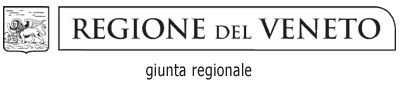 DIREZIONE DIFESA DEL SUOLOU.O. GeologiaDICHIARAZIONE in merito alla sussistenza dell’IDONEITA’ TECNICO-ECONOMICA) ad effettuare attività di MINIERA (R.D. 29.07.1927 n. 1443)Il sottoscritto _______________________, nato a ___________________ il _________residente a ___________________________________________________________,in qualità di legale rappresentante della ditta __________________________________________ C.F. ______________ con sede a ______________________________________________, ___________________, consapevole delle sanzioni penali previste dall’art. 76 T.U. – D.P.R. 445/2000, nel caso di mendaci dichiarazioni, falsità negli atti, contenenti dati non rispondenti a veritàDICHIARA CHEla ditta __________________________________________ è iscritta alla C.C.I.A.A. di . ______________ al N° . ______________, per l’attività di COLTIVAZIONE MINERARIA ____________________________________________________________________;la ditta è concretamente operativa	     SI      NONOTA: _____________________________________________________________________________________________________________________________________;la ditta ha depositato i propri bilanci 	    SI       NONOTA: ________________________________________________________________la ditta ha dichiarato (a bilancio) ai fini I.V.A. negli ultimi 3 anni i seguenti volumi di affari:a)  anno  ________ volume d’affari ai fini I.V.A. Euro ____________________b)  anno  ________ volume d’affari ai fini I.V.A. Euro ____________________c)  anno  ________ volume d’affari ai fini I.V.A. Euro ____________________la ditta ha depositato le dichiarazioni fiscali	    SI       NONOTA: _____________________________________________________________________________________________________________________________________;la ditta ha effettuato regolare pagamento di imposte, salari e contributi	    SI       NONOTA: _____________________________________________________________________________________________________________________________________;la ditta ha istanze di fallimento e/o liquidazione in corso	    SI       NONOTA: _____________________________________________________________________________________________________________________________________;la ditta ha in corso procedure esecutive e/o protesti	    SI       NONOTA: _____________________________________________________________________________________________________________________________________;la ditta è assegnataria di concessioni minerarie e/o permessi di ricerca mineraria	    SI       NOELENCO: ___________________________________________________________________________________________________________________________________;che la ditta ha la proprietà e/o la disponibilità di impianti, mezzi, macchinari utilizzati e/o utilizzabili per la coltivazione della cava e delle attività di prima lavorazione	    SI       NOa) ELENCO propietà di impianti, mezzi, macchinari strutture utilizzati e/o utilizzabili nell’attività di coltivazione e prima lavorazione:_____________________________________________________________________;_____________________________________________________________________;_____________________________________________________________________;_____________________________________________________________________;_____________________________________________________________________;b) ELENCO in disponibilità (leasing, ecc.) di impianti, macchinari, mezzi, ecc.:_____________________________________________________________________;_____________________________________________________________________;_____________________________________________________________________;_____________________________________________________________________;_____________________________________________________________________;la ditta dispone all’esterno dei cantieri minerari di attività e/o impianti correlati al successivo utilizzo e/o lavorazione dei materiali di miniera	    SI       NOELENCO: ______________________________________________________________;_____________________________________________________________________;_____________________________________________________________________;la ditta ha effettuato studi e/o prove e/o ricerche sulle caratteristiche dei materiali estratti e/o estraibili dalla miniera nonché sui concreti sfoci della relativa commercializzazione	    SI       NONOTA: ________________________________________________________________;_____________________________________________________________________;la ditta ha personale alle dirette dipendenze impiegato nelle attività di coltivazione	    SI       NOPersonale alle dirette dipendenze occupato stabilmente nelle attività di coltivazione di miniera.:ELENCO numero addetti per qualifica: ___________________________________________;_____________________________________________________________________;_____________________________________________________________________;_____________________________________________________________________;_____________________________________________________________________;la ditta dispone di idonea organizzazione/capacità tecnica e di lavoro esecutivo atta a dirigere, organizzare e gestire sia l’aspetto della prevenzione e della sicurezza dei lavoratori e dei terzi che quello dei lavori estrattivi e di recupero e sistemazione ambientale (attività di coltivazione) 	    SI       NOsono state incaricate le seguenti persone abilitate per le direzioni di cava e la prevenzione e sicurezza:direttore responsabile (DPR 128/1959) _____________________________________________________________________________________________________________;responsabile servizio prevenzione e protezione (Dlgs 81/2008) ____________________________________________________________________________________________;_____________________________________________________________________;la ditta possiede idonea disponibilità/capacità economica per far fronte agli oneri connessi con l’attività di coltivazione compresa la presentazione dei prescritti depositi cauzionali	    SI       NONOTA: ________________________________________________________________la ditta è a conoscenza:dell’obbligo di mantenere la disponibilità del giacimento e le connotazioni essenziali di impresa mineraria e della capacità tecnica ed economica per tutta la durata della coltivazione e fino alla riconsegna della miniera all’Amministrazione; dei doveri minerari, compreso l’obbligo alla ricomposizione ambientale dei cantieri minerari e di siti interessati dai lavori;che i diritti di godimento della miniera devono restare in capo all’impresa mineraria; che l’impresa mineraria deve disporre dei materiali coltivabili e li potrà cedere ad avvenuta ottimale coltivazione in sicurezza;che è sempre fatto obbligo alla ditta titolare della concessione mineraria al risarcimento degli eventuali danni comunque prodotti dall’attività di coltivazione;la ditta è a conoscenza che la concessione mineraria e l’attività di coltivazione dei cantieri minerari è propria dell’impresa mineraria e non può essere ceduta in qualsivoglia forma (appalto, vendita, ecc.) senza il necessario preventivo nulla-osta della Regione. E’ fatta salva la possibilità per l’impresa mineraria di assegnare ad altre ditte lavori ed attività specialistiche, peraltro soggette alle speciali norme di sicurezza (DPR 128/1959 - D.Lgs 624/1996) e correlati adempimenti;la ditta è a conoscenza che, nell’ambito degli adempimenti correlati alla sicurezza e prevenzione infortuni di cui al DPR 128/1959 e D.Lgs 624/1996 (redazione DSS, ecc.), per attività a speciale connotazione e rischio vanno attivati gli opportuni protocolli operativi e correlate ulteriori azioni di formazione ed informazione degli operatori.______________, lì _________________________________ N.B. ALLEGARE FOTOCOPIA DEL DOCUMENTO DI IDENTITA’/RICONOSCIMENTO DEL DICHIARANTE Informativa sul trattamento dei dati personali ai sensi dell’art. 13 del D.Lgs. 30 giugno 2003 n. 196Il trattamento dei dati che La riguardano sarà importato ai principi di correttezza, liceità e trasparenza. L'utilizzo dei dati ha la finalità di archiviazione nell’ambito del procedimento e non costituiranno oggetto di comunicazione o di diffusione. I dati raccolti potranno essere trattati anche per finalità statistiche. La gestione dei dati è manuale e informatizzata.Il conferimento dei dati è facoltativo ma l'eventuale mancato conferimento comporta l'impossibilità per la Regione Veneto di poter proseguire con il procedimento.Il Titolare del trattamento è: Regione del Veneto/Giunta Regionale, con sede in Venezia, Palazzo Balbi - Dorsoduro 3901. Il Responsabile del trattamento è: il Direttore della Direzione Difesa del Suolo, con sede a Venezia, calle Priuli n.99, CAP 30121.Le competono tutti i diritti previsti dall'articolo 7 del D.Lgs. n.196/2003. Lei potrà quindi chiedere al Responsabile del trattamento la correzione e l’integrazione dei propri dati e, ricorrendone gli estremi, la cancellazione o il blocco.Informativa sull’autocertificazione ai del D.P.R. 28/12/2000 n. 445 e ss.mm.ii.Il sottoscritto dichiara inoltre di essere a conoscenza che il rilascio di dichiarazioni false o mendaci è punito ai sensi dell'art. 76 del D.P.R. 28/12/2000 n. 445 e ss.mm.ii., dal Codice Penale e dalle leggi speciali in materia.Tutte le dichiarazioni contenute nel presente documento, anche ove non esplicitamente indicato, sono rese ai sensi, e producono gli effetti degli artt. 47 e 76 del DPR 445/2000 e ss.mm.ii.Ai sensi dell’art. 38 del DPR 445/2000 ss.mm.ii., la dichiarazione è sottoscritta dall’interessato in presenza del dipendente addetto ovvero sottoscritta o inviata insieme alla fotocopia, non autenticata di un documento d’identità del dichiarante, all’ufficio competente Via fax, tramite un incaricato, oppure mezzo posta.DATA ______________________	Il DICHIARANTE ________________________________________